Program szkolenia dostępny jest na Platformie Szkoleniowej KSSiP pod adresem:http://szkolenia.kssip.gov.pl/login/ oraz na stronie internetowej KSSiP pod adresem: www.kssip.gov.plZaświadczenie potwierdzające udział w szkoleniu 
generowane jest za pośrednictwem Platformy Szkoleniowej KSSiP. 
Warunkiem uzyskania zaświadczenia jest obecność na szkoleniu oraz uzupełnienie 
znajdującej się na Platformie Szkoleniowej anonimowej ankiety ewaluacyjnej
 (znajdującej się pod programem szkolenia) dostępnej w okresie 30 dni po zakończeniu szkolenia.Po uzupełnieniu ankiety zaświadczenie można pobrać i wydrukować z zakładki 
„moje zaświadczenia”.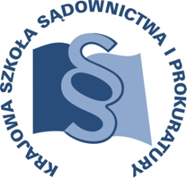 OSU-II.401.32.2019OSU-II.401.32.201915 lutego 2019 r. 15 lutego 2019 r. P R O G R A M SZKOLENIAP R O G R A M SZKOLENIAP R O G R A M SZKOLENIAP R O G R A M SZKOLENIA„Narada uzgodnieniowa nt. sprawozdawczości statystycznej Ministerstwa Sprawiedliwości realizowanej przez Wydział Statystycznej Informacji Zarządczej”„Narada uzgodnieniowa nt. sprawozdawczości statystycznej Ministerstwa Sprawiedliwości realizowanej przez Wydział Statystycznej Informacji Zarządczej”„Narada uzgodnieniowa nt. sprawozdawczości statystycznej Ministerstwa Sprawiedliwości realizowanej przez Wydział Statystycznej Informacji Zarządczej”„Narada uzgodnieniowa nt. sprawozdawczości statystycznej Ministerstwa Sprawiedliwości realizowanej przez Wydział Statystycznej Informacji Zarządczej”Urzędnicy sądów powszechnych - użytkownicy kluczowi modułu statystycznego AS SAP Zintegrowanego Systemu Rachunkowości i Kadr (ZSRK)Urzędnicy sądów powszechnych - użytkownicy kluczowi modułu statystycznego AS SAP Zintegrowanego Systemu Rachunkowości i Kadr (ZSRK)Urzędnicy sądów powszechnych - użytkownicy kluczowi modułu statystycznego AS SAP Zintegrowanego Systemu Rachunkowości i Kadr (ZSRK)ADRESACI SZKOLENIAUrzędnicy sądów powszechnych - użytkownicy kluczowi modułu statystycznego AS SAP Zintegrowanego Systemu Rachunkowości i Kadr (ZSRK)Urzędnicy sądów powszechnych - użytkownicy kluczowi modułu statystycznego AS SAP Zintegrowanego Systemu Rachunkowości i Kadr (ZSRK)Urzędnicy sądów powszechnych - użytkownicy kluczowi modułu statystycznego AS SAP Zintegrowanego Systemu Rachunkowości i Kadr (ZSRK)Urzędnicy sądów powszechnych - użytkownicy kluczowi modułu statystycznego AS SAP Zintegrowanego Systemu Rachunkowości i Kadr (ZSRK)Urzędnicy sądów powszechnych - użytkownicy kluczowi modułu statystycznego AS SAP Zintegrowanego Systemu Rachunkowości i Kadr (ZSRK)Urzędnicy sądów powszechnych - użytkownicy kluczowi modułu statystycznego AS SAP Zintegrowanego Systemu Rachunkowości i Kadr (ZSRK)NUMER SZKOLENIAU17/19U17/19U17/19DATA25-27 marca 2019 r.25-27 marca 2019 r.25-27 marca 2019 r.ZajęciaKrajowa Szkoła Sądownictwa i Prokuraturyul. Krakowskie Przedmieście 62, 20-076 LublinZakwaterowanieLublin, bliższe informacje o hotelu zostaną podane w terminie późniejszymZajęciaKrajowa Szkoła Sądownictwa i Prokuraturyul. Krakowskie Przedmieście 62, 20-076 LublinZakwaterowanieLublin, bliższe informacje o hotelu zostaną podane w terminie późniejszymZajęciaKrajowa Szkoła Sądownictwa i Prokuraturyul. Krakowskie Przedmieście 62, 20-076 LublinZakwaterowanieLublin, bliższe informacje o hotelu zostaną podane w terminie późniejszymMIEJSCEZajęciaKrajowa Szkoła Sądownictwa i Prokuraturyul. Krakowskie Przedmieście 62, 20-076 LublinZakwaterowanieLublin, bliższe informacje o hotelu zostaną podane w terminie późniejszymZajęciaKrajowa Szkoła Sądownictwa i Prokuraturyul. Krakowskie Przedmieście 62, 20-076 LublinZakwaterowanieLublin, bliższe informacje o hotelu zostaną podane w terminie późniejszymZajęciaKrajowa Szkoła Sądownictwa i Prokuraturyul. Krakowskie Przedmieście 62, 20-076 LublinZakwaterowanieLublin, bliższe informacje o hotelu zostaną podane w terminie późniejszymZajęciaKrajowa Szkoła Sądownictwa i Prokuraturyul. Krakowskie Przedmieście 62, 20-076 LublinZakwaterowanieLublin, bliższe informacje o hotelu zostaną podane w terminie późniejszymZajęciaKrajowa Szkoła Sądownictwa i Prokuraturyul. Krakowskie Przedmieście 62, 20-076 LublinZakwaterowanieLublin, bliższe informacje o hotelu zostaną podane w terminie późniejszymZajęciaKrajowa Szkoła Sądownictwa i Prokuraturyul. Krakowskie Przedmieście 62, 20-076 LublinZakwaterowanieLublin, bliższe informacje o hotelu zostaną podane w terminie późniejszymKrajowa Szkoła Sądownictwa i Prokuratury OSUiWMKrakowskie Przedmieście 62, 20 - 076 Lublin 81 440 87 10Krajowa Szkoła Sądownictwa i Prokuratury OSUiWMKrakowskie Przedmieście 62, 20 - 076 Lublin 81 440 87 10Krajowa Szkoła Sądownictwa i Prokuratury OSUiWMKrakowskie Przedmieście 62, 20 - 076 Lublin 81 440 87 10ORGANIZATORKrajowa Szkoła Sądownictwa i Prokuratury OSUiWMKrakowskie Przedmieście 62, 20 - 076 Lublin 81 440 87 10Krajowa Szkoła Sądownictwa i Prokuratury OSUiWMKrakowskie Przedmieście 62, 20 - 076 Lublin 81 440 87 10Krajowa Szkoła Sądownictwa i Prokuratury OSUiWMKrakowskie Przedmieście 62, 20 - 076 Lublin 81 440 87 10Krajowa Szkoła Sądownictwa i Prokuratury OSUiWMKrakowskie Przedmieście 62, 20 - 076 Lublin 81 440 87 10Krajowa Szkoła Sądownictwa i Prokuratury OSUiWMKrakowskie Przedmieście 62, 20 - 076 Lublin 81 440 87 10Krajowa Szkoła Sądownictwa i Prokuratury OSUiWMKrakowskie Przedmieście 62, 20 - 076 Lublin 81 440 87 10Magdalena Mitrut-Mełgieśm.mitrut@kssip.gov.pl    81 458 37 52Magdalena Mitrut-Mełgieśm.mitrut@kssip.gov.pl    81 458 37 52Magdalena Mitrut-Mełgieśm.mitrut@kssip.gov.pl    81 458 37 52KOORDYNATOR Z RAMIENIA KSSIPMagdalena Mitrut-Mełgieśm.mitrut@kssip.gov.pl    81 458 37 52Magdalena Mitrut-Mełgieśm.mitrut@kssip.gov.pl    81 458 37 52Magdalena Mitrut-Mełgieśm.mitrut@kssip.gov.pl    81 458 37 52Magdalena Mitrut-Mełgieśm.mitrut@kssip.gov.pl    81 458 37 52Magdalena Mitrut-Mełgieśm.mitrut@kssip.gov.pl    81 458 37 52Magdalena Mitrut-Mełgieśm.mitrut@kssip.gov.pl    81 458 37 52PRZEDSTAWICIELE MINISTERSTWA SPRAWIEDLIWOŚCI, SĄDÓW POWSZECHNYCH, WYKŁADOWCYdr Aneta Jakubiak-MirończukZastępca Dyrektora Departamentu Strategii i Funduszy EuropejskichZastępca Dyrektora Departamentu Strategii i Funduszy EuropejskichZastępca Dyrektora Departamentu Strategii i Funduszy EuropejskichJustyna KowalczykNaczelnik Wydziału Statystycznej Informacji Zarządczej w Departamencie Strategii i Funduszy Europejskich Ministerstwa Sprawiedliwości 
- Koordynator obszaru StatystykaNaczelnik Wydziału Statystycznej Informacji Zarządczej w Departamencie Strategii i Funduszy Europejskich Ministerstwa Sprawiedliwości 
- Koordynator obszaru StatystykaNaczelnik Wydziału Statystycznej Informacji Zarządczej w Departamencie Strategii i Funduszy Europejskich Ministerstwa Sprawiedliwości 
- Koordynator obszaru StatystykaMateusz Bettingłówny specjalista w Wydziale Statystycznej Informacji Zarządczej 
w Departamencie Strategii i Funduszy Europejskich Ministerstwa Sprawiedliwości  – administrator Hurtowni danych SAP BWgłówny specjalista w Wydziale Statystycznej Informacji Zarządczej 
w Departamencie Strategii i Funduszy Europejskich Ministerstwa Sprawiedliwości  – administrator Hurtowni danych SAP BWgłówny specjalista w Wydziale Statystycznej Informacji Zarządczej 
w Departamencie Strategii i Funduszy Europejskich Ministerstwa Sprawiedliwości  – administrator Hurtowni danych SAP BWArkadiusz Krochmalgłówny specjalista w Wydziale Statystycznej Informacji Zarządczej 
w Departamencie Strategii i Funduszy Europejskich Ministerstwa Sprawiedliwości  – administrator aplikacji statystycznej AS SAPgłówny specjalista w Wydziale Statystycznej Informacji Zarządczej 
w Departamencie Strategii i Funduszy Europejskich Ministerstwa Sprawiedliwości  – administrator aplikacji statystycznej AS SAPgłówny specjalista w Wydziale Statystycznej Informacji Zarządczej 
w Departamencie Strategii i Funduszy Europejskich Ministerstwa Sprawiedliwości  – administrator aplikacji statystycznej AS SAPAnita Kałużagłówny specjalista w Wydziale Statystycznej Informacji Zarządczej 
w Departamencie Strategii i Funduszy Europejskich Ministerstwa Sprawiedliwości  główny specjalista w Wydziale Statystycznej Informacji Zarządczej 
w Departamencie Strategii i Funduszy Europejskich Ministerstwa Sprawiedliwości  główny specjalista w Wydziale Statystycznej Informacji Zarządczej 
w Departamencie Strategii i Funduszy Europejskich Ministerstwa Sprawiedliwości  Mirosława Lalikgłówny specjalista ds. analizy statystycznej, prac. Zespołu Analiz 
i Organizacji Pracy  SO Kraków – członek Zespołu Walidatorów systemu AS SAP, Konsultant Krajowy Systemu ZSRK w obszarze Statystykagłówny specjalista ds. analizy statystycznej, prac. Zespołu Analiz 
i Organizacji Pracy  SO Kraków – członek Zespołu Walidatorów systemu AS SAP, Konsultant Krajowy Systemu ZSRK w obszarze Statystykagłówny specjalista ds. analizy statystycznej, prac. Zespołu Analiz 
i Organizacji Pracy  SO Kraków – członek Zespołu Walidatorów systemu AS SAP, Konsultant Krajowy Systemu ZSRK w obszarze StatystykaJudyta Pisarczykspecjalista ds. analizy statystycznej, Kierownik Zespołu ds. Analiz 
i Organizacji Pracy SO Kielce – członek Zespołu Walidatorów systemu 
AS SAP, Konsultant Krajowy Systemu ZSRK w obszarze StatystykaZajęcia prowadzone będą w formie seminarium.specjalista ds. analizy statystycznej, Kierownik Zespołu ds. Analiz 
i Organizacji Pracy SO Kielce – członek Zespołu Walidatorów systemu 
AS SAP, Konsultant Krajowy Systemu ZSRK w obszarze StatystykaZajęcia prowadzone będą w formie seminarium.specjalista ds. analizy statystycznej, Kierownik Zespołu ds. Analiz 
i Organizacji Pracy SO Kielce – członek Zespołu Walidatorów systemu 
AS SAP, Konsultant Krajowy Systemu ZSRK w obszarze StatystykaZajęcia prowadzone będą w formie seminarium.PROGRAM SZCZEGÓŁOWYPROGRAM SZCZEGÓŁOWYPONIEDZIAŁEK25 marca 2019 r.od godz. 12.00zakwaterowanie uczestników w hotelu 14.00 – 15.00lunch w KSSiP15.00 – 16.30Powitanie i omówienie programu szkoleniaProwadzenie – dr Aneta Jakubiak-MirończukStatystyka wymiaru sprawiedliwości Prowadzenie – Justyna Kowalczyk16.30 – 16.45 przerwa 16.45 – 18.15Sprawozdawczość statystyczna w systemie AS SAPProwadzenie – Arkadiusz KrochmalAutomatyzacja poboru danych statystycznychProwadzenie – Mateusz Bettin18.30 kolacja w hoteluWTOREK26 marca 2019 r.6.30 – 8.30 śniadanie w hotelu9.00 – 10.30Problemy i trudności zidentyfikowane w sprawozdawczości za rok 2018 – zgłoszenia na ServiceDescProwadzenie – Mateusz Bettin, Justyna Kowalczyk  10.30 – 10.45 przerwa10.45 – 12.15 Sprawozdawczość statystyczna – pion karnyProwadzenie – Judyta Pisarczyk, Justyna Kowalczyk,  Arkadiusz Krochmal12.15 – 13.00lunch w KSSiP13.00-14.30Sprawozdawczość statystyczna – pion cywilnyProwadzenie – Mirosława Lalik, Justyna Kowalczyk,  Arkadiusz Krochmal14.30 – 14.45 przerwa14.45 – 16.15Sprawozdawczość statystyczna – pion cywilny, w tym gospodarczyProwadzenie – Judyta Pisarczyk, Justyna Kowalczyk,  Arkadiusz Krochmal18.30kolacja w hoteluŚRODA27 marca 2019 r.7.00 – 8.00śniadanie w hotelu8.30 – 10.00Sprawozdawczość statystyczna – pion cywilny, 
w tym pracy, ubezpieczeń społecznych i rodzinnyProwadzenie – Mirosława Lalik, Justyna Kowalczyk,  Arkadiusz Krochmal10.00 – 10.15przerwa10.15 – 11.45Sprawozdawczość statystyczna – sądy wojskowe, komornicy, notariusze, kuratorzy, OZZS, zakłady poprawcze i schroniska dla nieletnich.Prowadzenie – Judyta Pisarczyk, Justyna Kowalczyk,  Arkadiusz KrochmalPodsumowanie narady; dyskusja, uwagi, wnioskiProwadzenie – Justyna Kowalczyk	11.45 – 12.30lunch w KSSiP